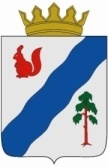 ДУМАГАЙНСКОГО МУНИЦИПАЛЬНОГО ОКРУГАПЕРМСКОГО КРАЯРЕШЕНИЕО назначении старосты в поселке КасимовкаНа основании Положения о старосте сельского населенного пунктав Гайнском муниципальном округе Пермского края, утвержденного решением Думы Гайнского муниципального округа от 16.03.2020 № 68,протоколов схода граждан  поселка Касимовка от 15.04.2021 года №№ 1,2, Дума Гайнского муниципального округа Пермского края  РЕШАЕТ:1. Назначить старостой поселка Касимовка Созонову Ирину Васильевну.2. Опубликовать настоящее решение в газете «Наше время» и официальном сайте в информационно-телекоммуникационной сети Интернет (для сетевого издания) http://gainynv-news.ru .3.  Настоящее Решение вступает в силу со дня принятия.30.04.2021№ 174- пПредседатель ДумыГайнского муниципального округаПермского края«______»________________ _________ гИ. А. Ковалев